Das Kartenspiel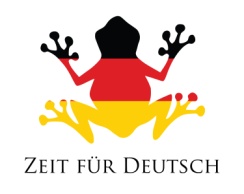 MontagDienstagDas KartenspielMittwochDonnerstagDas KartenspielFreitagSamstagSonntagDas KartenspielHerbstDas KartenspielDie WochentageDas KartenspielFrühlingThe card gameWednesdayThursdayThe card gameMondayTuesdayThe card gameAutumnThe card gameFridaySaturdaySundayThe card gameSpringThe card gameThe days of the weekDas Kartenspielam Montagam DonnerstagDas KartenspielWas machst du am Mittwoch?Das KartenspielWas macht er am Freitag?Das KartenspielWas macht sie am Samstag Das KartenspielAm Montag spiele ich FussballDas KartenspielAm Freitag spielt Felix ComputerspieleThe card gameWhat do you do on Wednesday?The card gameon Mondayon ThursdayThe card gameWhat does she do on Saturday?The card gameWhat does he do on Friday?The card gameOn Friday Felix plays computer gamesThe card gameOn Monday I play footballDas KartenspielAm Sonntag geht sie ins KinoDas KartenspielAm Samstag bleibe ich zu HauseDas Kartenspieldie Mutterder PapaDas Kartenspielder Bruderdie SchwesterDas Kartenspieldie Tanteder Onkel Das Kartenspielder Opadie OmaThe card gameOn Saturday I stay at homeThe card gameOn Sunday she goes to the cinema The card gamethe brotherthe sister The card gamethe mumthe dadThe card gamethe granddadthe granny The card gamethe auntthe uncleDas Kartenspielmeine Familiedeine FamilieDas Kartenspielmeine Mutter heißt MargeDas KartenspielMein Papa heißt HomerDas KartenspielMein Opa heißt GrampsDas KartenspielMeine Schwester heißt LisaDas KartenspielMeine Schwester spielt Fussball The card gameMy mum is called MargeThe card gamemy familyyour familyThe card gameMy granddad is called GrampsThe card gameMy dad is called HomerThe card gameMy sister plays football The card gameMy sister is called LisaDas Kartenspieler spielt TennisDas KartenspielSie bleibt zu HauseDas Kartenspielder Sohndie TochterDas Kartenspielder Cousindie CousineDas Kartenspieldie StiefmutterDas Kartenspielder Stiefbruder The card gameShe stays at homeThe card gameHe plays tennisThe card gameThe cousin (male)The cousin (female)The card gamethe sonthe daughterThe card gamethe stepbrotherThe card gamethe stepmother Das Kartenspielsie hat am elften Mai GeburtstagDas Kartenspieler hat am fünfundzwanzigsten Juli GeburtstagDas KartenspielkeineIch habe keine SchwesterDas KartenspielvieleDas KartenspielViel GlückDas KartenspielzweiunddreißigstenThe card gameHe has on 25th  July birthday(his birthday is on 25th July)The card gameShe has on 11th May birthday (her birthday is on 11th May) The card gameLots of The card gameno (zero)I have no sistersThe card game32nd The card gameGood Luck (all the best)Das KartenspielDer GeburtstagDas KartenspielWann hast du Geburtstag?Das KartenspielIch habe im Juni GeburtstagDas KartenspielViel Glück!Das KartenspielIm November habe ich der Mantel an, weil es nass istDas KartenspielIm Januar habe ich die Jacke an, weil es kalt istThe card gameWhen is your birthday?(When have you birthday?)The card gameThe birthdayThe card gameGood luck/All the best!The card gameMy birthday is in June(I have in June birthday)The card gameIn January I have the jacket on because it is coldThe card gameIn November I have the coat on because it is wet